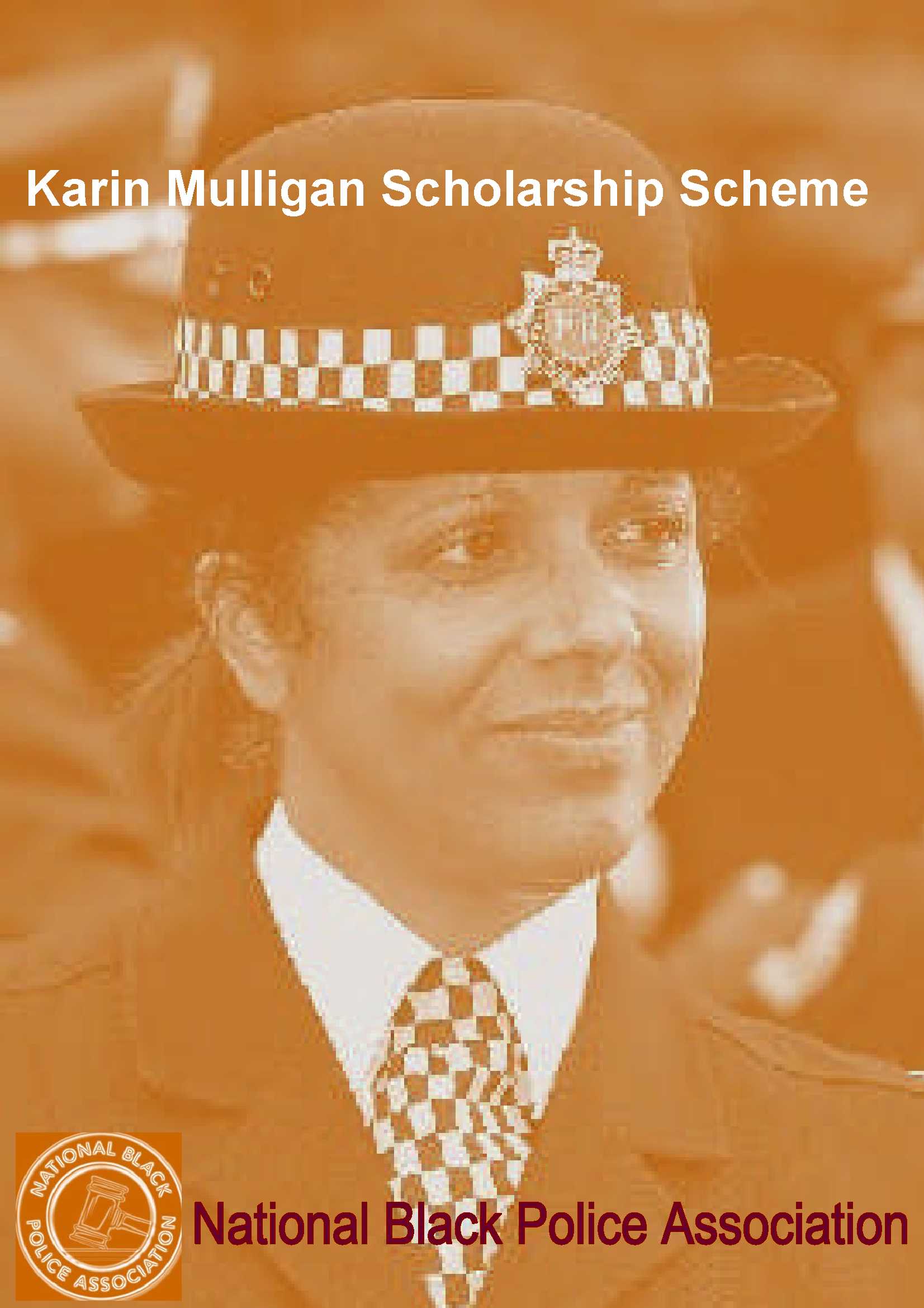 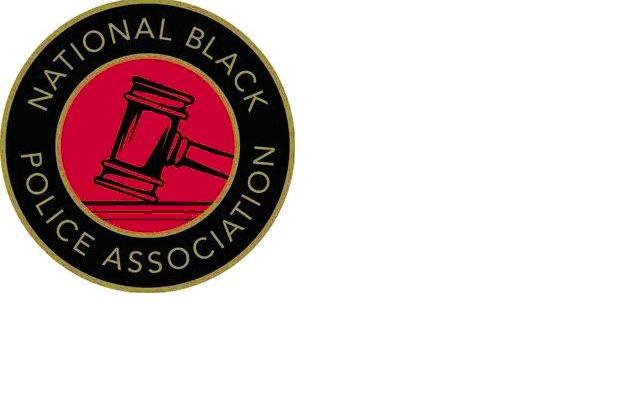 Application FormNBPA Karin MulliganScholarship SchemeBackground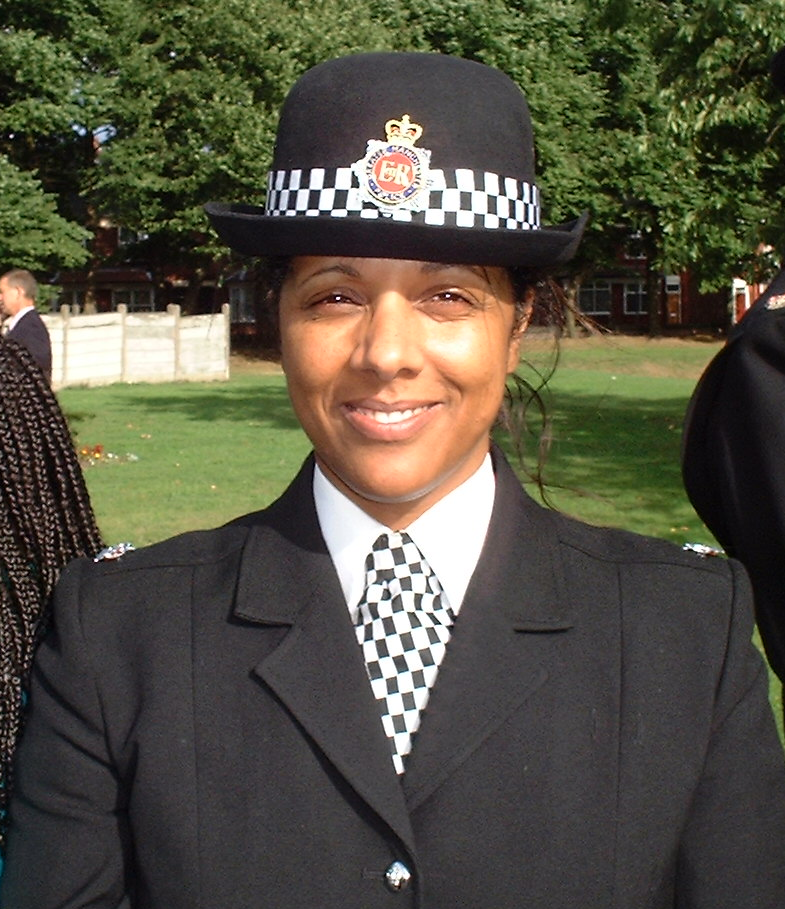 Karin Mulligan one of 's most senior black police women died in March 2009 after losing her battle with cancer.Karin was an exemplary police officer who challenged injustice and discrimination wherever she found it, she earned and deserved the respect and admiration of many, especially the NBPA.

Karin was a 'pioneer' for “Black” women in the police, she died just minutes after being presented with a ‘Policing Excellence Award’ from the National Black Police Association.Karin supported and guided many, it is in tribute to these endeavours that the NBPA have established a scholarship scheme in her name, “the Karin Mulligan NBPA scholarship scheme”.The scheme will operate through the NBPA charity and will contribute to the development of members of the community, police officers and police staff completing academic study or personal development linked to policing. Applicants will receive a maximum sum of £1000.Applicants must detail the development or study that they wish to undertake.Applications will be considered twice per year for announcements in March and September.Who can apply for this scholarship?   In order to be eligible to apply for a scholarship you have to be: Permanently reside in the UK or NI A established affiliation or relationship with local or national bpaPlease note that bids must be linked to specific courses/development.  Details of successful applicants will be published on the NBPA websitePlease note that bids without the necessary information will not be considered.Academic/Institution/organisation contact information for candidates wishing to apply for a  Scholarship E­mail and/or website address Applicants must compete the form below at appendix IPlease note that the dates for applications to reach the NBPA will be Jan/Feb and June/July each year only. Applications received outside of these dates will not be considered.Please see guidance notes below for assistance in application completionScholarship selection criteriaThe applicant must demonstrate some of the below criteria which will be assessed by the panel:-Accepts personal responsibility for own decisions and actions in relation to their developmentDisplays initiative in relation to this ideaTakes action to resolve problems and fulfil own responsibilities re developmentTakes pride in own work and professionalismIs self motivated, showing enthusiasmProject will demonstrate an improvement in professional knowledge or skills Is open, honest and genuineMakes decisions based upon ethical considerations and personal integrityIs flexible and prepared to change their approach to best suit the circumstancesUnderstands the need for change and can see the benefitsAdapts to new ways of working and its demandsCreates opportunities to learn and develop self or the organisationMaintains responsibility for completing tasks within agreed timescalesActively develops and progresses career/future careerNBPA SCHOLARSHIP SCHEME – INTERNAL APPLICATION(Applicants working for a policing organisation)Scholarship Schemes. 12.  Institution/organisation contact details for future correspondence with the NBPA College/university/organisation - Please return this form prior to commencement of the academic year by e­mail or hard copy: Appendix IApplicants must complete an A4 single page completed in font Arial 12 explaining why the NBPA should support your application.Applicants must detail how they will benefit from the development or how the NBPA will benefit And why the course is important to career developmentA full 'picture' of  where they are in their career/educationGuidance notesThe panel has the final say on each awardThe panel will agree which courses the scheme will supportMonies will be paid directly to the service provider and will not be paid to any individual unless there are exceptional circumstancesThe photograph provided maybe used as part of the scholarship promotional material or on the NBPA website All successful applicants agree to participate in promotional material including any awards ceremony or web based informationAll successful candidates agree to provide a written testimony to the NBPA post completion of their training/development1. Name of applicant:2. Name of BPA applicant associated with and how long? : 3. Development/Courses title: (please include course provider and course contact and date(s):4. Total cost of course/development:£___ 4a. Total requested from NBPA:£___ 4b.  Have you applied for other funding for this course? Y/N5. Age:             (Applicants under 17 must give details of a guardian or parent)6. Do you have a disability (in line with DDA 1995): Yes / No7. Gender:8. Ethnicity:9. Religion/belief:10. Sexual orientation:11. Address:12. Academic qualifications (please list all):Applicants Signature and consent:Parent’s Signature (if applicable):Date: 